Krzymów, dn. 20.02.2024 r. Szanowni Państwo Dyrektorzy, Nauczyciele języka angielskiego i muzyki Szkoła Podstawowa im. Mikołaja Kopernika w Krzymowie zaprasza wszystkich uczniów kl. I – III i klas IV– VIII szkół podstawowych Gminy Krzymów do wzięcia udziału w: V Międzyszkolnym Festiwalu Piosenki Obcojęzycznej  Szkół Gminy Krzymów  pod honorowym patronatem Wójta Gminy Krzymów – p. Danuty Mazur patronat medialny – Gminny Ośrodek Kultury w Brzeźnie Głównym celem festiwalu jest doskonalenie wokalno–językowych umiejętności uczniów, motywowanie ich do nauki języka obcego, a także kultywowanie tradycji krajów obcojęzycznych. Aby wziąć udział w festiwalu należy zaśpiewać dowolną piosenkę z lat 80tych w języku obcym (j. angielski, j. niemiecki, j. francuski). Dodatkowym atutem będzie kostium lub choreografia do wybranego utworu. Uczniowie mogą występować solo lub w zespole. Szczegółowy    regulamin     i     formularz     zgłoszeniowy     znajdziecie     Państo w załącznikach. Organizatorem konkursu jest Szkoła Podstawowa im. Mikołaja Kopernika w Krzymowie.Termin nadsyłania zgłoszeń: 18.03.2024 r. (poniedziałek) Formularz zgłoszenia należy czytelnie wypełnić i odesłać na adres:           Szkoła Podstawowa im. Mikołaja Kopernika w Krzymowie ul. Główna 1 62-513 Krzymów z dopiskiem: Międzyszkolny Festiwal Piosenki Obcojęzycznej lub fax. 63 24 13 047 email:zskrzymow@wp.pl email: lidia.j0@tlen.pl Festiwal odbędzie się: 05.04.2024 r. o godz. 10.00 w Szkole Podstawowej im. Mikołaja Kopernika w Krzymowie. Wszelkich informacji o konkursie udziela pani Lidia Rusin (lidia.j0@tlen.pl)  tel. 607-91-93-01 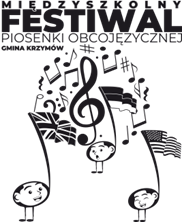 Lidia Rusin, Marlena Hewitt, Ewa Ładecka - koordynatorzy festiwalu Załącznik nr 1 V Międzyszkolny Festiwal Piosenki Obcojęzycznej  Szkół Gminy Krzymów   Regulamin festiwalu ORGANIZATOR Szkoła Podstawowa im. Mikołaja Kopernika w Krzymowie Lidia Rusin, Marlena Hewitt, Ewa Ładecka – koordynatorzy festiwalu, nauczycielki języka angielskiego i niemieckiego ADRESACI FESTIWALU Uczniowie szkół podstawowych z terenu gminy Krzymów: (kl. I – IV); (kl. V – VIII) CELE FESTIWALU  profilaktyka pozytywna – umiem powiedzieć NIE, gdy mnie częstują ALKOHOLEM i PAPIEROSAMI, a swoją pasję kieruję w stronę muzyki,zaoferowanie uczniom alternatywnej formy spędzania czasu wolnego z dala od nałogów, agresji psychicznej i uzależnień,integracja środowiska lokalnego - szkoły i rodziny,zaangażowanie dzieci w działalność artystyczną w przedstawionej przez nas formie, jest rodzajem profilaktyki behawioralnej, nakierunkowaną na rozwój zainteresowań i pasji, które mogą stanowić alternatywę dla potencjalnych zagrożeń płynących z mediów społecznościowych (alkohol, używki, papierosy),rozwijanie u dzieci i młodzieży pasji może być rodzajem prewencjikultywowanie tradycji związanej z obszarami krajów obcojęzycznych, motywowanie uczniów do nauki języka obcego, doskonalenie umiejętności wokalno – językowych, ćwiczenie dykcji i wymowy, rozbudzenie w uczniach otwartości na inne kultury, rozwijanie twórczej wyobraźni, promowanie dziecięcej i młodzieżowej działalności estradowej, rozwijanie wartości wychowawczych poprzez współzawodnictwo, inspirowanie nauczycieli i instruktorów do twórczej działalności artystycznej. STRUKTURA I PRZEBIEG KONKURSU Festiwal jest jednoetapowy. Tematyka: piosenka z lat 80 – Każdy wykonawca dokonuje własnego wyboru piosenki z zawężeniem repertuaru do piosenek z lat 80.  Uczniowie występują w dwóch kategoriach: SOLIŚCI  (I grupa: uczniowie kl. I-IV   i II grupa uczniowie kl. V – VIII)  oraz ZESPÓŁ WOKALNY (uczniowie klas I – IV oraz V –VIII) Festiwal jest organizowany w 2 grupach wiekowych – uczniowie klas I – IV, uczniowie klas V-VIII. W festiwalu mogą wziąć udział soliści oraz zespoły. Każda placówka może zgłosić maksymalnie dwóch solistów (z jednej lub obu kategorii) i jeden zespół (max. 6 osób). W kategorii zespół, co najmniej 3 osoby śpiewają całą piosenkę. Jeśli solista występuje z innymi uczniami, którzy stanowią „tło” występu (np. tańczą), również należy podać ich nazwiska (max. 4 osoby nie wliczając solisty). Uczestnicy prezentują jedną piosenkę w języku obcym ( tylko i wyłącznie tą, która została podana w Karcie zgłoszenia).  Organizator dopuszcza jedynie podkład muzyczny zarejestrowany w formie MP3 (zapisy na pendrive). Uczestnik zobowiązany jest do dostarczenia organizatorom najpóźniej w dniu konkursu podkładów muzycznych wraz z opisem (tytuł piosenki, nazwa szkoły i wykonawca). Niedostarczenie podkładu eliminuje uczestnika z konkursu z przyczyn technicznych. PRZEDMIOT OCENY KONKURSOWEJ Komisja konkursowa oceniać będzie: poprawność językową, poziom warsztatu wykonawczego – walory głosowe, interpretację prezentowanych utworów, dobór repertuaru, ogólny wyraz artystyczny MIEJSCE I CZAS PRZEPROWADZENIA KONKURSU Konkurs i jego podsumowanie odbędzie się w dniu 05 kwietnia 2024 roku w SP Krzymów. Trzyosobowe jury dokona przeglądu wykonawców, a następnie, po krótkiej naradzie, ogłosi wyniki konkursu. Wyniki zostaną również ogłoszone na stronie GOK w Brzeźnie, Gazecie Gminnej oraz stronie internetowej SP Krzymów.  ZGŁOSZENIE UCZNIÓW DO KONKURSU Zgłoszenia do konkursu przyjmowane będą do dnia 18.03.2024 r. (poniedziałek)  na załączonych do regulaminu kartach zgłoszeniowych. Zgłoszenia można wysłać pocztą na adres: Szkoła Podstawowa im. Mikołaja Kopernika w Krzymowie ul. Główna 1 62-513 Krzymów lub faksem (63 24 13 047) lub na adres mailowy: lidia.j0@tlen.pl / zskrzymow@wp.pl NAGRODY laureaci i wyróżnieni uczestnicy otrzymają dyplomy i nagrody rzeczowe, pozostali uczniowie otrzymują dyplomy uczestnictwa, nauczyciele otrzymają podziękowania od organizatorów. UWAGI KOŃCOWE Kwestie sporne rozstrzyga jury festiwalu. Wyniki festiwalu zatwierdzone przez jury są ostateczne. Wszelkich informacji o konkursie udziela pani Lidia Rusin (lidia.j0@tlen.pl)  tel. 607-91-93-01Załącznik nr 2KARTA ZGŁOSZENIAnaV  Międzyszkolny Festiwal Piosenki ObcojęzycznejSzkół Gminy Krzymów   Rodzaj kategorii wiekowej - Szkoły podstawowe,  klasy I – IV   ;  klasy V-VIIIRodzaj wykonawcy (zakreślić odpowiedni kwadrat).             Solista (imię i nazwisko):   ..............................................................................	KLASY I – IV      			KLASY V – VIII     (właściwe podkreślić)……………………………………………………………………………………..……tytuł wykonywanego utworu ….……………………………………………….………..……………………..Jeśli solista występuje w towarzystwie innych uczniów należy podać ich nazwiska (max. 4 osoby):………………………………………………………………………………………….            Solista (imię i nazwisko): ................................................................................	 KLASY I - IV      			KLASY V – VIII     (właściwe podkreślić)……………………………………………………………………………………..……tytuł wykonywanego utworu ….……………………………………………….………..……………………..Jeśli solista występuje w towarzystwie innych uczniów należy podać ich nazwiska (max. 4 osoby):…………………………………………………………………………………………..           Zespół (nazwa zespołu):...................................................................................................…………………………………………………………………….………….…………………liczba członków zespołu (max. 6 osób): ………………………………..…………………………………………………………tytuł wykonywanego utworu ...........................................................................................................................................Nazwiska nauczycieli przygotowujących uczestników ..…………………………………………………………………………………….………..…………………………………………………………………………….………………………………………………………………………………………………………………………………………………………………………………Pełna nazwa, adres i telefon szkoły, którą wykonawca reprezentuje …………………………………………………………………………………………………………………..…………………………………………………………..…………………….…………………………………………………………………………………………………………………..……………………………………..……..………………………….…………………………………………………….     V. Kontakt telefoniczny z nauczycielem…………….………………………………………     VI. Adres mailowy: …………………………………………………………………………………………………..Pieczęć szkoły                                                                                           Podpis dyrektora szkoły